Семинар «Контекст без комплексов: почему эффективность рекламы начинается с комплексного подхода»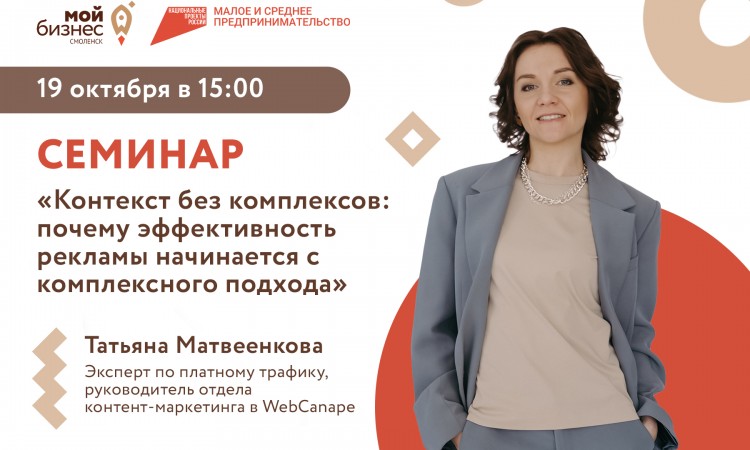 Тезисы: 
- как с помощью аналитики найти и масштабировать самые эффективные связки
- почему не стоит запускать рекламу, если у вас некому дорабатывать сайт
- сколько нужно бюджета, чтобы обучить рекламные кампании
- почему без УТП не надо ждать лидов
- как отдел продаж влияет на эффективность рекламыСпикер: Татьяна Матвеенкова (Эксперт по платному трафику, руководитель отдела контент-маркетинга в WebCanape)
Длительность семинара: 1 час